»»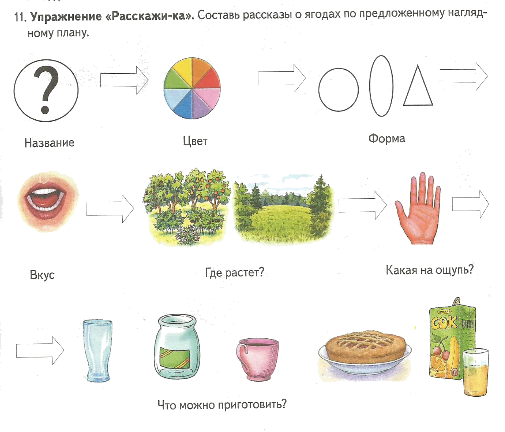           «Отгадай-ка».         Составить  описательную загадку  про головной убор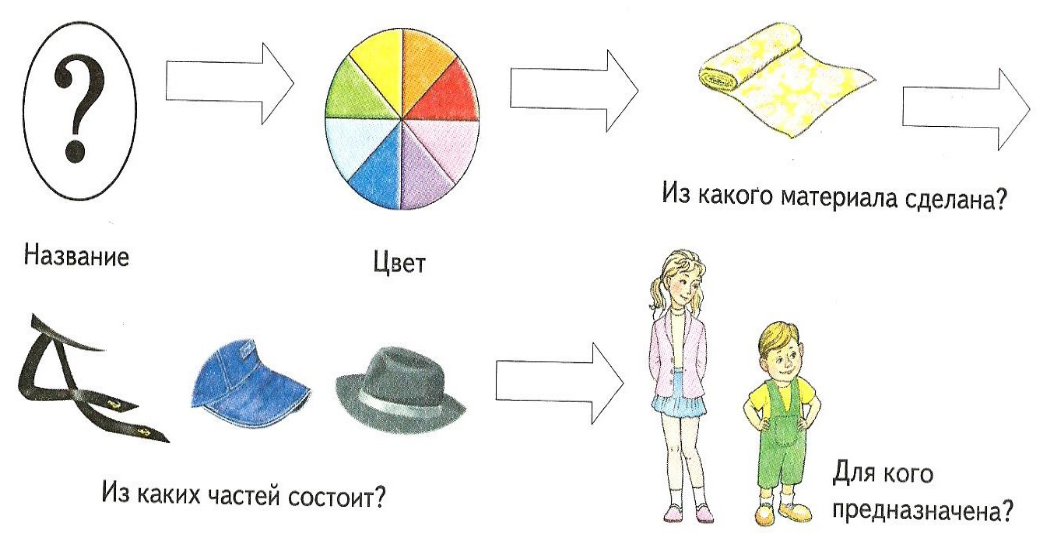          «Отгадай-ка».         Составить  описательную загадку  про сказочного персонажа.                       «Отгадай-ка».         Составить  описательную загадку  о предметах посуды.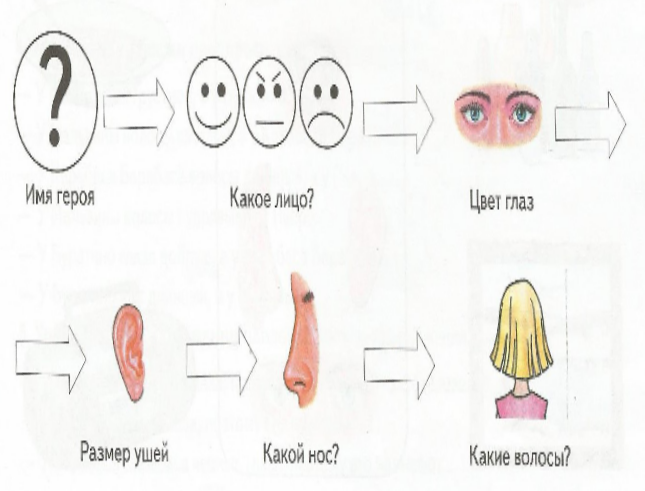 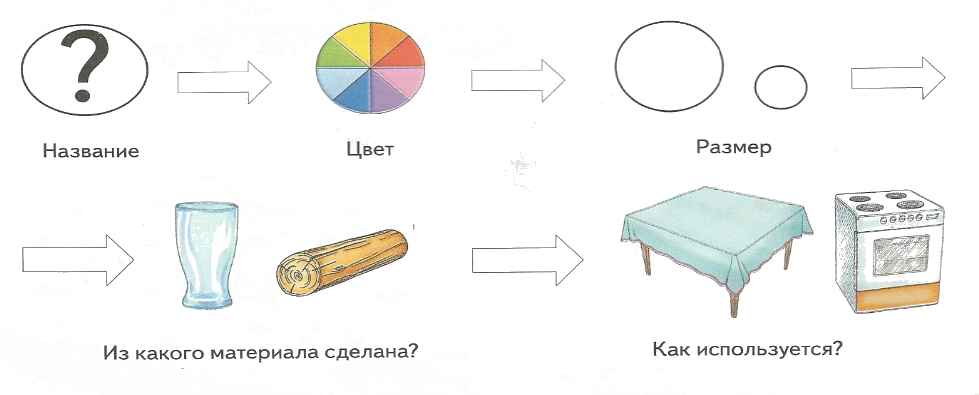 «Отгадай-ка».         Составить  описательную загадку  об  игрушках.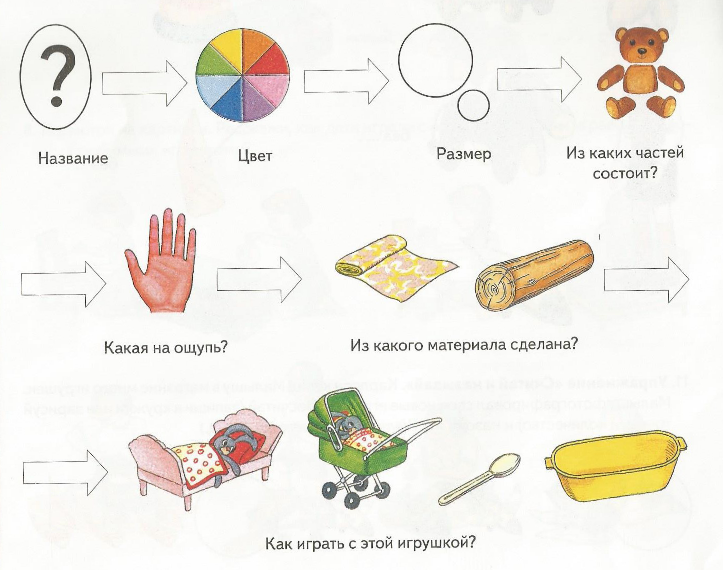 «Отгадай-ка».         Составить  описательную загадку  о любимом цветке.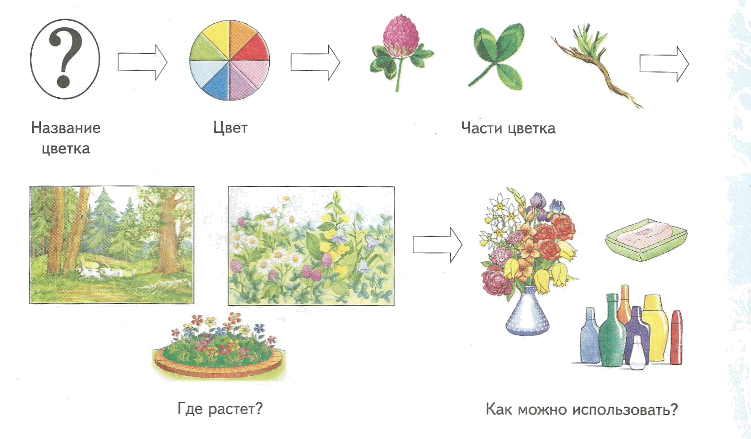               «Отгадай-ка».         Составить  описательную загадку  о  рыбах.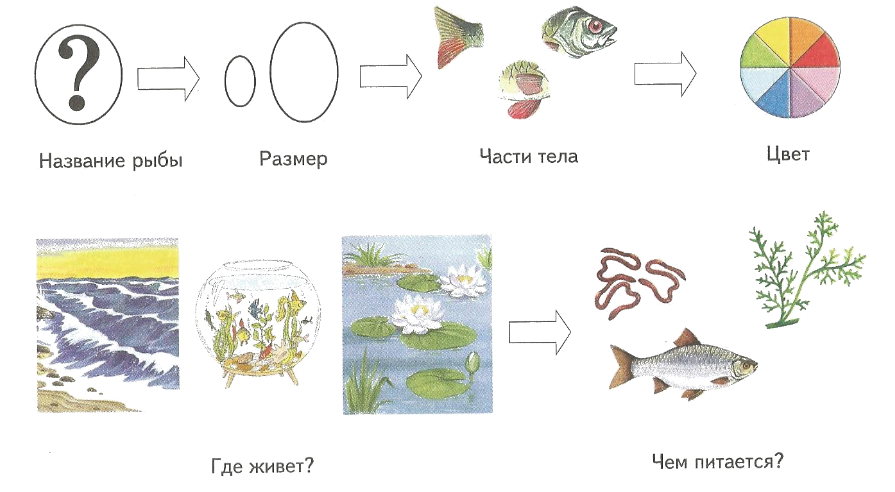               «Отгадай-ка».         Составить  описательную загадку  о  животных.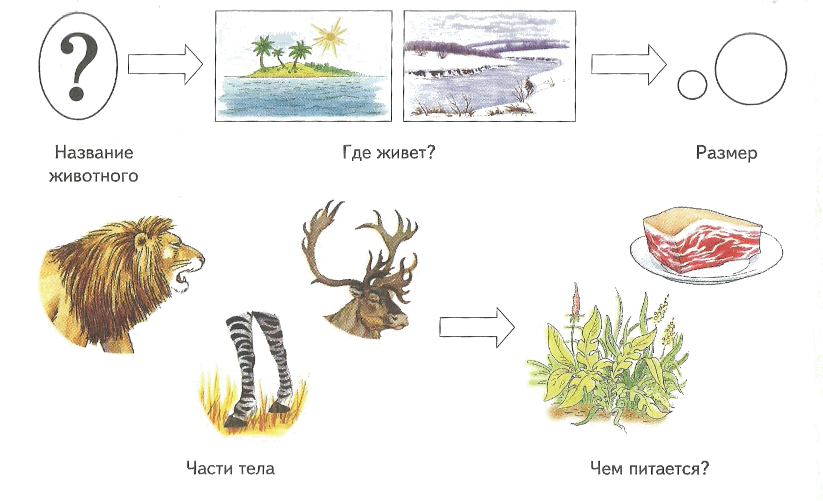 